Date: March 21, 2021NOTICE
Midterm Make-up ExaminationSpring - 2021
All the students of Civil Engineering Department are being notified that “Midterm Make-up Examination” of Spring-2021 semester will be held from March 25, 2021.The students who failed to attend the midterm examination because of a legitimate reason (exam overlap, illness etc.) are advised to contact their respective course teacher to complete the make-up examination.Course teachers are requested to check student’s eligibility and complete the make-up examination on or before March 31, 2021.______________________________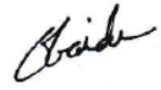 Kazi Obaidur Rahman  Assistant Professor & MemberExamination Committee, FE, DIU.